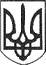 РЕШЕТИЛІВСЬКА МІСЬКА РАДАПОЛТАВСЬКОЇ ОБЛАСТІРОЗПОРЯДЖЕННЯ16 травня 2022 року   		                                                                             №  87Керуючись ст. 42 Закону України „Про місцеве самоврядування в Україні”, постановою Кабінету Міністрів України від 03.11.2010 № 996  ,,Про забезпечення участі громадськості у формуванні та реалізації державної політики”, заслухавши пропозиції начальника відділу освіти Решетилівської міської ради, враховуючи демографічну ситуацію на території сіл Решетилівської міської територіальної громади, з метою залучення громадян до участі в управлінні справами громадиЗОБОВ’ЯЗУЮ: 1. Провести громадське обговорення щодо можливої оптимізації Друголиманського закладу  дошкільної освіти ясел-садка ,,Оленка’’ Решетилівської міської ради; Новомихайлівського закладу дошкільної освіти ясел-садка ,,Зайчик’’ Решетилівської міської ради; Пустоварівського закладу  дошкільної освіти ,,Джерельце’’ Решетилівської міської ради; Федіївського закладу дошкільної освіти ясел-садка ,,Волошка’’ Решетилівської міської ради.2. Враховуючи    запровадження    воєнного    стану    на   території України, для забезпечення безпеки всіх учасників процесу, обговорення провести  18 травня 2022 року о 10 год. 00 хв. в режимі онлайн-зустрічі з використанням спеціальних програмних засобів.3. У ході громадського обговорення відділу освіти Решетилівської міської ради сприяти налагодженню системного діалогу з громадськістю, провести вивчення громадської думки:3.1. Сформувати пропозиції надані учасниками громадського обговорення щодо альтернативного вирішення питання оптимального функціонування мережі закладів дошкільної освіти на території Решетилівської міської ради, виходячи з об’єктивно існуючого запиту на освітні послуги;3.2. Визначити можливі наслідки прийняття рішення щодо оптимізації закладів дошкільної освіти для різних соціальних груп населення та заінтересованих сторін;3.3. Провести аналіз результатів громадського обговорення щодо оптимізації закладів дошкільної освіти Решетилівської міської ради;3.4. Забезпечити врахування результатів обговорення під час прийняття остаточного рішення.4. Відділу організаційно-інформаційної роботи, документообігу та управління персоналом виконавчого комітету Решетилівської міської ради (Кулик Н.І.) оприлюднити дане розпорядження на офіційному сайті міської ради для забезпечення доступу громадськості до зазначеної інформації.5. Відділу освіти Решетилівської міської ради (Костогриз А.М.) здійснити необхідні заходи щодо організації підготовки та проведення консультацій з громадськістю, приймати пропозиції та зауваження щодо даного питання (за адресою: м. Решетилівка, вул. Шевченка, 3а).Міський голова								О.А. ДядюноваПро проведення громадських обговорень щодо оптимізаціїзакладів дошкільної освіти Решетилівської міської ради